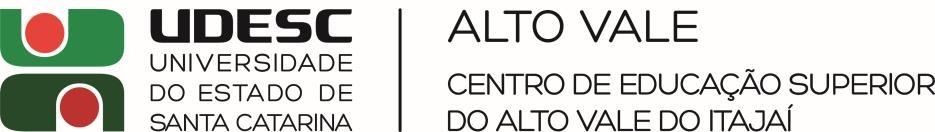 ANEXO I(Resolução nº 01/2024 – CONCEAVI)FICHA CADASTRAL Nome:..................................................................................................................................................Instituição:..........................................................................................................................................Curso: .................................................................................................................................................Departamento:....................................................................................................................................Projeto (nome e número):..........................................................................................................................................................................................................................................................................................................................Objetivo (informar a necessidade e importância do laboratório para o projeto):....................................................................................................................................................................................................................................................................................................................................................................................................................................................................................................................................................................................................................................................Atividades e cronograma de uso (informar quais atividades serão executadas no laboratório):....................................................................................................................................................................................................................................................................................................................................................................................................................................................................................................................................................................................................................................................Participantes (nome completo/identidade/vínculo institucional e outras informações demandas pela Coordenação do Laboratório):....................................................................................................................................................................................................................................................................................................................................................................................................................................................................................................................................................................................................................................................Ibirama, 	de 	de 20  .Assinatura do solicitante Aprovação da Coordenadoria do Laboratório: